DIRECCIÓN DE TRANSPARENCIA ACCESO A LA INFORMACIÓN Y PARTICIPACIÓN CIUDADANA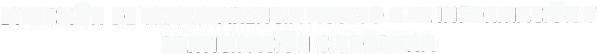 En la ciudad de San Salvador,  el nueve  de  julio del año dos mil dieciocho,  SE INFORMA AL PÚBLICO EN GENERAL: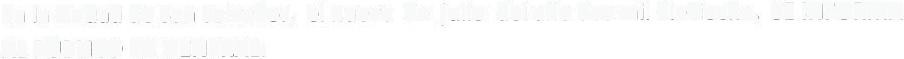 Que en relación a los permisos, autorizaciones y concesiones otorgados por el Ministerio de Economía, hacemos del conocimiento público que de los meses de Abril 2017 a Junio 2018, no se han otorgado permisos, autorizaciones y concesiones.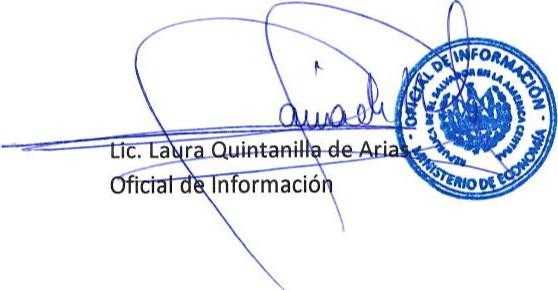 MINISTERIO DE ECONOMÍA REPÚBLICA  DE EL SALVADOR, C.A.Alameda Juan Pablo II y Calle Guadalupe Edificio Cl - C2, Centro de Gobierno. San SalvadorTeléfonos (PBX): {503) 2590-5600www.minec.gob.sv